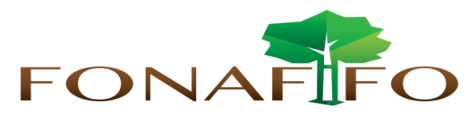 Fondo Nacional de Financiamiento  ForestalJunta DirectivaSesión Ordinaria N°08-2018, jueves 25 de octubre de 2018, hora 10:15 a.m. en CoopetarrazúAGENDALectura y aprobación de la agenda del díaLectura y aprobación Acta N°07-2018Ejecución Presupuestaria Fonafifo y FID 544Estados Financieros FonafifoPresentación sobre el impacto en la reducción de personal en el Fideicomiso Avance PSA 2018Presentación ONF sobre el contencioso administrativo Lectura de correspondenciaCorrespondencia enviada:Oficio DG-OF-171-2018 relacionado con el Informe de gestión del esquema sistemas mixtos en agroforestería para microproductoresCorrespondencia recibida:Declaración Gobierno de Costa Rica ante el Fondo Cooperativo de Carbono para los Bosques (FCPF)Puntos variosSeguimiento al informe sobre el uso de timbres en certificaciones de regente forestalAutorización firma contratos proyectos SAF-MDL menores a 350 árboles Coordinación sesión de Junta Directiva y gira a Zona Norte con ONF 